ERRATUM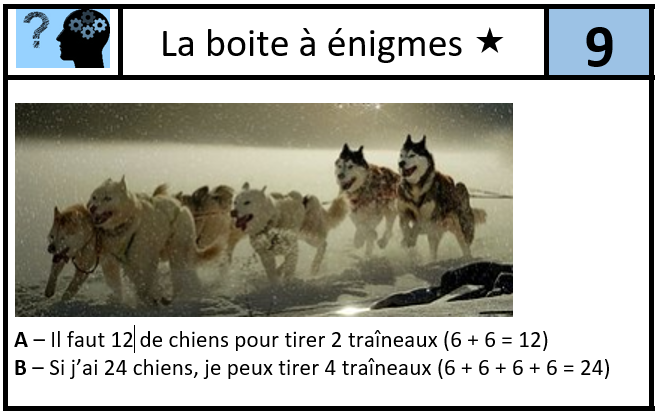 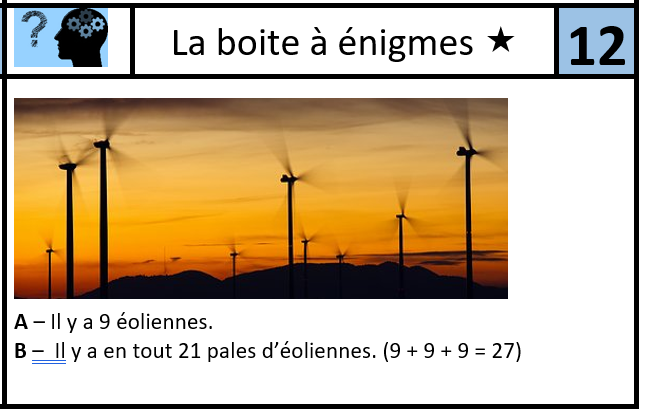 